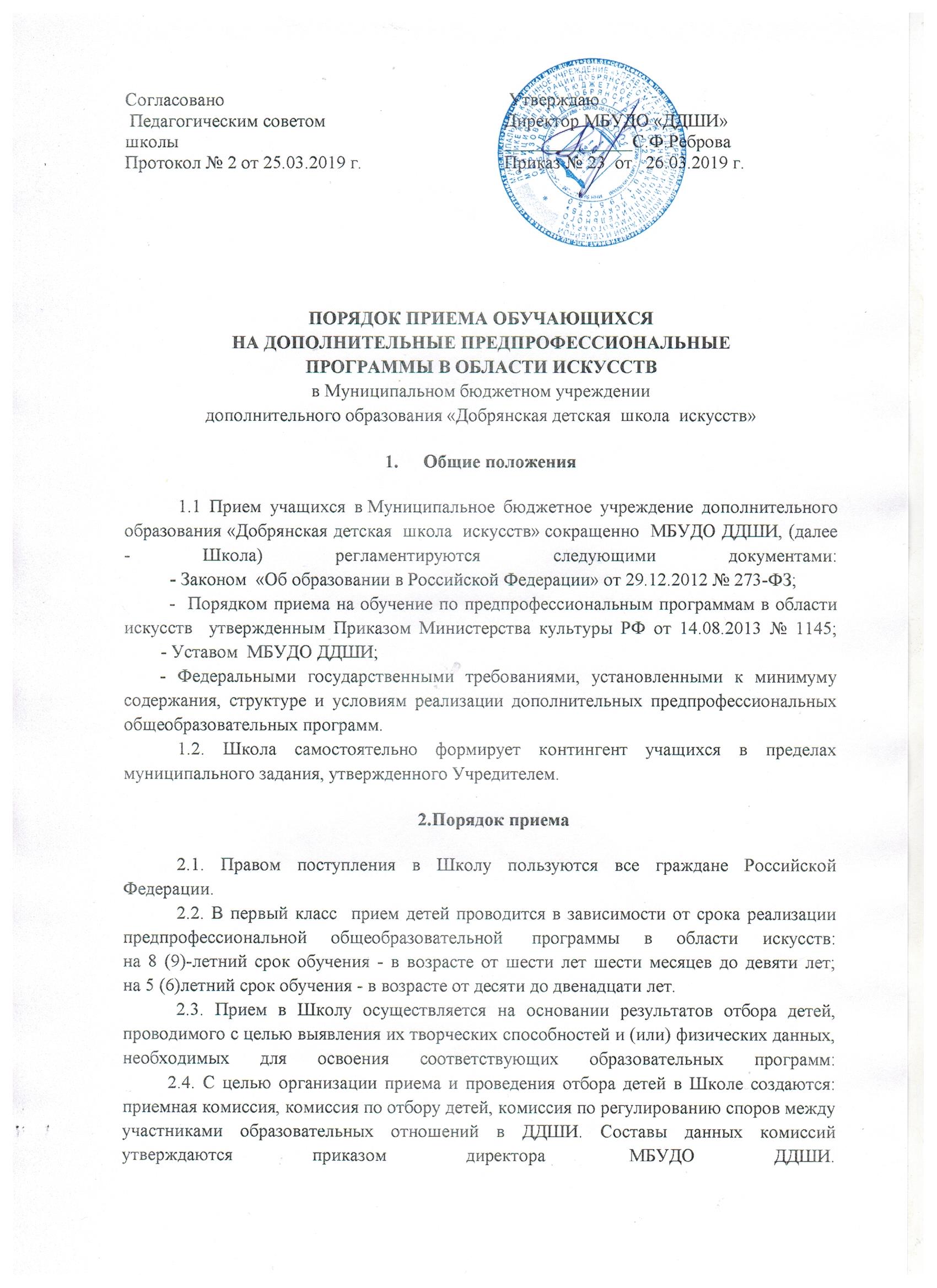   2.5. При приеме детей в Школу обеспечивается соблюдение прав граждан в области образования, установленных законодательством Российской Федерации, гласность и открытость работы приемной комиссии, объективность оценки способностей и склонностей поступающих.
           2.6.  Не позднее  16 апреля текущего года  до начала приема документов на информационном стенде и официальном сайте  размещается следующая информация  с целью ознакомления с ними родителей (законных представителей) поступающих:
                      - Положение о  приеме, переводе, отчислении и восстановлении обучающихся;
            - перечень предпрофессиональных программ, по которым Школа объявляет прием;           - сроки приема документов для обучения по предпрофессиональным программам в соответствующем году; 
         - количество мест для приема по каждой предпрофессиональной образовательной программе за счет  бюджета, а также – при наличии                                           – количество вакантных мест для приема детей в другие классы (за исключением выпускного);
         - количество мест для обучения по каждой образовательной программе по договорам об образовании за счет средств физического и (или) юридического лица, в случае оказания данных услуг;
        - сроки проведения отбора детей в соответствующем году;
         - правила подачи и рассмотрения апелляций по результатам отбора детей;
        - сроки зачисления детей в Школу.2.7. Количество детей, принимаемых в Школу для обучения по предпрофессиональным общеобразовательным программам в области искусств, определяется в соответствии с  муниципальным заданием на оказание образовательных услуг, устанавливаемым ежегодно учредителем.
3. Организация приема детей
         3.1. Организация приема и зачисления детей осуществляется приемной комиссией Школы. Председателем приемной комиссии является директор МБУДО ДДШИ.         3.2. Работу приемной комиссии и делопроизводство, а также личный прием родителей (законных представителей) поступающих организует ответственный секретарь, который назначается директором МБУДО ДДШИ.3.3. Прием  проводится  с 16 апреля по 20 июня текущего года, с 26 августа по 29 августа текущего года, а при наличии свободных мест на обучение по соответствующим  предпрофессиональным программам. Школа самостоятельно устанавливает сроки приема документов в соответствующем году.3.4. Прием в Школу в целях обучения детей по  предпрофессиональным программам в области искусств осуществляется по заявлению родителей (законных представителей) поступающих.3.5. В заявлении о приеме указываются следующие сведения:
          - наименование образовательной программы в области искусств, на которую планируется поступление ребенка; 
         - фамилия, имя и отчество ребенка, дата его рождения;
         - фамилия, имя и отчество его родителей (законных представителей);
         - адрес фактического проживания ребенка;
         - номера телефонов родителей (законных представителей) ребенка.
         Подписью родителей (законных представителей) ребенка также фиксируется согласие   на обработку персональных данных.          3.6. При подаче заявления представляются следующие документы: 
         - копия свидетельства о рождении ребенка; 
         - копия документа, удостоверяющего личность подающего заявление родителя (законного представителя) ребенка; 
         - медицинские документы, подтверждающие возможность детей осваивать предпрофессиональные программы; 
         - фотографии ребенка (в одном экземпляре в формате 3х4).          3.7. На каждого поступающего заводится личное дело, в котором хранятся все сданные документы и материалы результатов отбора. Личные дела поступающих хранятся в Школе в течение шести месяцев с момента начала приема документов.
4. Организация проведения отбора детей
          4.1. Для организации проведения отбора детей в Школе формируются комиссии по отбору детей. Комиссия по отбору детей формируется для каждой предпрофессиональной программы отдельно.4.2. Комиссия по отбору детей формируется приказом директора МБУДО ДДШИ  из числа преподавателей Школы, участвующих в реализации предпрофессиональных программ в области искусств.  Количественный состав комиссии по отбору детей – не менее трех человек, в том числе председатель комиссии по отбору детей, заместитель председателя комиссии и другие члены комиссии по отбору детей. Секретарь комиссии по отбору детей может не входить в ее состав.4.3. Председатель комиссии по отбору детей организует деятельность комиссии, обеспечивает единство требований, предъявляемых к поступающим при проведении отбора детей.4.4. Секретарь комиссии по отбору детей назначается директором Школы из числа работников образовательного учреждения. Секретарь ведет протоколы заседаний комиссии по отбору детей, представляет в комиссию  по регулированию споров между участниками образовательных отношений необходимые материалы.5. Сроки и процедура проведения отбора детей5.1. Сроки проведения отбора детей в Школу устанавливаются приказом руководителя.  5.2. Отбор детей проводится в форме прослушиваний или просмотров в соответствии с профилем предпрофессиональной программы.5.3. Решение о результатах отбора принимается комиссией по отбору детей на закрытом заседании простым большинством голосов членов комиссии, участвующих в заседании, при обязательном присутствии председателя комиссии или его заместителя. При равном числе голосов председатель комиссии по отбору детей обладает правом решающего голоса.5.4. На каждом заседании комиссии по отбору детей ведется протокол, в котором фиксируются баллы (в соответствии с требованиями) выявленных у поступающих творческих способностей и физических данных (в области хореографического искусства). Протоколы заседаний комиссии по отбору детей хранятся в архиве образовательного учреждения до окончания обучения в образовательном учреждении всех лиц, поступивших на основании отбора в соответствующем году.5.5. При отборе детей устанавливается пятибалльная система оценок. Оценивание проходит по каждому из тестируемых параметров. Результат  выводится путем подсчета общей суммы баллов.5.6. Результаты проведения отбора объявляются не позднее трех рабочих дней после окончания проведения приемных прослушиваний, просмотров. Объявление результатов осуществляется путем размещения пофамильного списка, со списком -рейтингом с указанием оценок, полученных каждым поступающим можно ознакомиться в приемной комиссии. Данные результаты размещаются на информационном стенде.5.8. Комиссия по отбору детей передает сведения об указанных результатах в приемную комиссию образовательного учреждения не позднее следующего рабочего дня после принятия решения о результатах отбора.5.9. Зачисление в МБУДО ДДШИ  на учебный год в целях обучения по предпрофессиональным программам осуществляется не позднее 25 июня и 31 августа. Основанием для приема в образовательное учреждение являются результаты отбора детей.5.9. Поступающие, не участвовавшие в отборе в установленные Школой сроки по уважительной причине (вследствие болезни или по иным обстоятельствам, подтвержденным документально), допускаются к отбору совместно с другой группой поступающих, или в сроки, устанавливаемые для них индивидуально в пределах общего срока проведения отбора детей.6. Подача и рассмотрение  споров между участниками образовательных отношений.6.1. Родители (законные представители) поступающих вправе подать письменное заявление о  несогласии  по процедуре  и (или) результатам проведения отбора в  комиссию  по регулированию споров между участниками образовательных отношений  не позднее следующего рабочего дня после объявления результатов отбора детей.6.2. Состав комиссии утверждается приказом директора Школы  Комиссия формируется в количестве не менее трех человек из числа работников Школы, не входящих в состав комиссий по отбору детей.6.3. Заявление родителей  рассматривается не позднее одного рабочего дня со дня ее подачи на заседании комиссии, на которое приглашаются родители (законные представители) поступающих, не согласные с решением комиссии по отбору детей. 
Для рассмотрения заявления родителей, секретарь комиссии по отбору детей направляет в комиссию протоколы заседания комиссии по отбору детей, творческие работы поступающих (при их наличии).
        6.4. Комиссия по регулированию споров между участниками образовательных отношений  принимает решение о целесообразности или нецелесообразности повторного проведения отбора поступающих на обучение, родители (законные представители) которых подали заявление в комиссию. Данное решение утверждается большинством голосов членов комиссии, участвующих в заседании, при обязательном присутствии председателя комиссии. При равном числе голосов председатель комиссии обладает правом решающего голоса.        6.5. Решение комиссии по регулированию споров между участниками образовательных отношений  подписывается председателем данной комиссии и доводится до сведения подавших заявление родителей (законных представителей) под роспись в течение одного дня с момента принятия решения.
На каждом заседании комиссии ведется протокол.          6.6. Повторное проведение отбора детей проводится в течение трех рабочих дней со дня принятия решения о целесообразности такого отбора в присутствии одного из членов комиссии. Подача заявлений по процедуре проведения повторного отбора детей не допускается.7. Дополнительный прием детей         7.1. При наличии мест, оставшихся вакантными после зачисления по результатам отбора детей, Школа может проводить дополнительный прием детей на предпрофессиональные программы. Зачисление на вакантные места проводится по результатам дополнительного отбора и заканчивается до начала учебного года – не позднее 31 августа.         7.2. Организация дополнительного приема и зачисления осуществляется в соответствии с ежегодными правилами приема в Школу, при этом сроки дополнительного приема детей публикуются на официальном сайте и на информационном стенде Школы.7.3. Дополнительный отбор детей осуществляется в сроки, установленные Школой (но не позднее 29 августа), в том же порядке, что и отбор, проводившийся в первоначальные сроки.7.4. Организация дополнительного приема и зачисления осуществляется в соответствии с ежегодными правилами приема в образовательное учреждение, при этом сроки дополнительного приема детей публикуются на сайте7.5. После подачи родителями (законными представителями) заявления в комиссию по регулированию споров между участниками образовательных отношений  и рассмотрения заявления  комиссией, повторное проведение индивидуального отбора поступающих проводится в присутствии одного из членов комиссии в течение трех рабочих дней со дня принятия  комиссией решения о целесообразности такого отбора. 7.6. Поступающим, не проходившим индивидуальный отбор по уважительной причине (вследствие болезни или по иным обстоятельствам, подтвержденным документально), предоставляется возможность пройти отбор в иное время, но не позднее окончания срока проведения отбора поступающих в пределах общего срока проведения индивидуального отбора поступающих. ЗАЯВЛЕНИЕПрошу принять в число учащихся школы для обучения по дополнительной предпрофессиональной программе в области музыкального искусства «Фортепиано»  срок обучения 8(9) лет моего сына  (дочь).Фамилия (ребенка) ___________________________________________________________________Имя, отчество _______________________________________________________________________Число, месяц и год рождения __________________________________________________________Адрес фактического проживания _______________________________________________________Общеобразовательная школа_______________ класс________________________________ФИО классного руководителя общеобразовательной школы__________________________Другие сведения с приложением подтверждающих документов (ОВЗ, опекунство, многодетная семья и др.)________________________________________________________________________________________________________________________________________________СВЕДЕНИЯ О РОДИТЕЛЯХ (ЗАКОННЫХ ПРЕДСТАВИТЕЛЯХ)ОТЕЦ: Фамилия _____________________________________________________________________Имя, отчество _______________________________________________________________________Телефон ______________________ __________________________________МАТЬ: Фамилия _____________________________________________________________________Имя, отчество _______________________________________________________________________Телефон ______________________  __________________________________Подпись ____________________________«______» ____________________________________ 20       г.С процедурой отбора для лиц, поступающих в целях обучения по предпрофессиональной образовательной программе в области музыкального искусства согласен (согласна)Подпись ____________________________С копиями устава образовательного учреждения, лицензии на осуществление образовательной деятельности, образовательной программой, с правилами подачи апелляции при приеме по результатам проведения отбора детей, правилами внутреннего распорядка учащихся     ознакомлен(а)Подпись ____________________________ЗАЯВЛЕНИЕПрошу принять в число учащихся школы для обучения по дополнительной предпрофессиональной программе в области музыкального искусства «Хоровое пение»  срок обучения 8 (9) лет моего сына  (дочь).Фамилия (ребенка) ___________________________________________________________________Имя, отчество _______________________________________________________________________Число, месяц и год рождения __________________________________________________________Адрес фактического проживания _______________________________________________________Общеобразовательная школа_______________ класс________________________________ФИО классного руководителя общеобразовательной школы__________________________Другие сведения с приложением подтверждающих документов (ОВЗ, опекунство, многодетная семья и др.)________________________________________________________________________________________________________________________________________________СВЕДЕНИЯ О РОДИТЕЛЯХ (ЗАКОННЫХ ПРЕДСТАВИТЕЛЯХ)ОТЕЦ: Фамилия _____________________________________________________________________Имя, отчество _______________________________________________________________________Телефон ______________________ __________________________________МАТЬ: Фамилия _____________________________________________________________________Имя, отчество _______________________________________________________________________Телефон ______________________  __________________________________Подпись ____________________________«______» ____________________________________ 20       г.С процедурой отбора для лиц, поступающих в целях обучения по предпрофессиональной образовательной программе в области музыкального искусства согласен (согласна)Подпись ____________________________С копиями устава образовательного учреждения, лицензии на осуществление образовательной деятельности, образовательной программой, с правилами подачи апелляции при приеме по результатам проведения отбора детей, правилами внутреннего распорядка учащихся     ознакомлен(а)Подпись ____________________________ЗАЯВЛЕНИЕПрошу принять в число учащихся школы для обучения по дополнительной предпрофессиональной программе в области музыкального искусства «Народные инструменты» срок обучения 8 (9)  лет моего сына  (дочь).Фамилия (ребенка) ___________________________________________________________________Имя, отчество _______________________________________________________________________Число, месяц и год рождения __________________________________________________________Адрес фактического проживания _______________________________________________________Общеобразовательная школа_______________ класс________________________________ФИО классного руководителя общеобразовательной школы__________________________Другие сведения с приложением подтверждающих документов (ОВЗ, опекунство, многодетная семья и др.)________________________________________________________________________________________________________________________________________________СВЕДЕНИЯ О РОДИТЕЛЯХ (ЗАКОННЫХ ПРЕДСТАВИТЕЛЯХ)ОТЕЦ: Фамилия _____________________________________________________________________Имя, отчество _______________________________________________________________________Телефон ______________________ __________________________________МАТЬ: Фамилия _____________________________________________________________________Имя, отчество _______________________________________________________________________Телефон ______________________  __________________________________Подпись ____________________________«______» ____________________________________ 20       г.С процедурой отбора для лиц, поступающих в целях обучения по предпрофессиональной образовательной программе в области музыкального искусства согласен (согласна)Подпись ____________________________С копиями устава образовательного учреждения, лицензии на осуществление образовательной деятельности, образовательной программой, с правилами подачи апелляции при приеме по результатам проведения отбора детей, правилами внутреннего распорядка учащихся     ознакомлен(а)Подпись ____________________________ЗАЯВЛЕНИЕПрошу принять в число учащихся школы для обучения по дополнительной предпрофессиональной программе в области музыкального искусства «Народные инструменты» срок обучения 5 (6) лет моего сына  (дочь).Фамилия (ребенка) ___________________________________________________________________Имя, отчество _______________________________________________________________________Число, месяц и год рождения __________________________________________________________Адрес фактического проживания _______________________________________________________Общеобразовательная школа_______________ класс________________________________ФИО классного руководителя общеобразовательной школы__________________________Другие сведения с приложением подтверждающих документов (ОВЗ, опекунство, многодетная семья и др.)________________________________________________________________________________________________________________________________________________СВЕДЕНИЯ О РОДИТЕЛЯХ (ЗАКОННЫХ ПРЕДСТАВИТЕЛЯХ)ОТЕЦ: Фамилия _____________________________________________________________________Имя, отчество _______________________________________________________________________Телефон ______________________ __________________________________МАТЬ: Фамилия _____________________________________________________________________Имя, отчество _______________________________________________________________________Телефон ______________________  __________________________________Подпись ____________________________«______» ____________________________________ 20       г.С процедурой отбора для лиц, поступающих в целях обучения по предпрофессиональной образовательной программе в области музыкального искусства согласен (согласна)Подпись ____________________________С копиями устава образовательного учреждения, лицензии на осуществление образовательной деятельности, образовательной программой, с правилами подачи апелляции при приеме по результатам проведения отбора детей, правилами внутреннего распорядка учащихся     ознакомлен(а)Подпись ____________________________ЗАЯВЛЕНИЕПрошу принять в число учащихся школы для обучения по дополнительной предпрофессиональной программе в области хореографического  искусства «Хореографическое творчество» срок обучения 8 (9) лет моего сына  (дочь).Фамилия (ребенка) ___________________________________________________________________Имя, отчество _______________________________________________________________________Число, месяц и год рождения __________________________________________________________Адрес фактического проживания _______________________________________________________Общеобразовательная школа_______________ класс________________________________ФИО классного руководителя общеобразовательной школы__________________________Другие сведения с приложением подтверждающих документов (ОВЗ, опекунство, многодетная семья и др.)________________________________________________________________________________________________________________________________________________СВЕДЕНИЯ О РОДИТЕЛЯХ (ЗАКОННЫХ ПРЕДСТАВИТЕЛЯХ)ОТЕЦ: Фамилия _____________________________________________________________________Имя, отчество _______________________________________________________________________Телефон ______________________ __________________________________МАТЬ: Фамилия _____________________________________________________________________Имя, отчество _______________________________________________________________________Телефон ______________________  __________________________________Подпись ____________________________«______» ____________________________________ 20       г.С процедурой отбора для лиц, поступающих в целях обучения по предпрофессиональной образовательной программе в области музыкального искусства согласен (согласна)Подпись ____________________________С копиями устава образовательного учреждения, лицензии на осуществление образовательной деятельности, образовательной программой, с правилами подачи апелляции при приеме по результатам проведения отбора детей, правилами внутреннего распорядка учащихся     ознакомлен(а)Подпись ____________________________ЗАЯВЛЕНИЕПрошу принять в число учащихся школы для обучения по дополнительной предпрофессиональной программе в области изобразительного искусства «Живопись» срок обучения 5 (6) лет моего сына  (дочь).Фамилия (ребенка) ___________________________________________________________________Имя, отчество _______________________________________________________________________Число, месяц и год рождения __________________________________________________________Адрес фактического проживания _______________________________________________________Общеобразовательная школа_______________ класс________________________________ФИО классного руководителя общеобразовательной школы__________________________Другие сведения с приложением подтверждающих документов (ОВЗ, опекунство, многодетная семья и др.)________________________________________________________________________________________________________________________________________________СВЕДЕНИЯ О РОДИТЕЛЯХ (ЗАКОННЫХ ПРЕДСТАВИТЕЛЯХ)ОТЕЦ: Фамилия _____________________________________________________________________Имя, отчество _______________________________________________________________________Телефон ______________________ __________________________________МАТЬ: Фамилия _____________________________________________________________________Имя, отчество _______________________________________________________________________Телефон ______________________  __________________________________Подпись ____________________________«______» ____________________________________ 20       г.С процедурой отбора для лиц, поступающих в целях обучения по предпрофессиональной образовательной программе в области музыкального искусства согласен (согласна)Подпись ____________________________С копиями устава образовательного учреждения, лицензии на осуществление образовательной деятельности, образовательной программой, с правилами подачи апелляции при приеме по результатам проведения отбора детей, правилами внутреннего распорядка учащихся     ознакомлен(а)Подпись ____________________________ЗАЯВЛЕНИЕПрошу принять в число учащихся школы для обучения по дополнительной предпрофессиональной программе в области изобразительного искусства «Живопись» срок обучения 8 (9) лет моего сына  (дочь).Фамилия (ребенка) ___________________________________________________________________Имя, отчество _______________________________________________________________________Число, месяц и год рождения __________________________________________________________Адрес фактического проживания _______________________________________________________Общеобразовательная школа_______________ класс________________________________ФИО классного руководителя общеобразовательной школы__________________________Другие сведения с приложением подтверждающих документов (ОВЗ, опекунство, многодетная семья и др.)________________________________________________________________________________________________________________________________________________СВЕДЕНИЯ О РОДИТЕЛЯХ (ЗАКОННЫХ ПРЕДСТАВИТЕЛЯХ)ОТЕЦ: Фамилия _____________________________________________________________________Имя, отчество _______________________________________________________________________Телефон ______________________ __________________________________МАТЬ: Фамилия _____________________________________________________________________Имя, отчество _______________________________________________________________________Телефон ______________________  __________________________________Подпись ____________________________«______» ____________________________________ 20       г.С процедурой отбора для лиц, поступающих в целях обучения по предпрофессиональной образовательной программе в области музыкального искусства согласен (согласна)Подпись ____________________________С копиями устава образовательного учреждения, лицензии на осуществление образовательной деятельности, образовательной программой, с правилами подачи апелляции при приеме по результатам проведения отбора детей, правилами внутреннего распорядка учащихся     ознакомлен(а)Подпись ____________________________      Директору МБУ ДО «Добрянская детская школа  искусств»       С.Ф.Ребровой      Директору МБУ ДО «Добрянская детская школа  искусств»       С.Ф.Ребровой      Директору МБУ ДО «Добрянская детская школа  искусств»       С.Ф.Ребровой      Директору МБУ ДО «Добрянская детская школа  искусств»       С.Ф.Ребровой      Директору МБУ ДО «Добрянская детская школа  искусств»       С.Ф.Ребровой      Директору МБУ ДО «Добрянская детская школа  искусств»       С.Ф.Ребровой      Директору МБУ ДО «Добрянская детская школа  искусств»       С.Ф.Ребровой